DENIZ1 De Agosto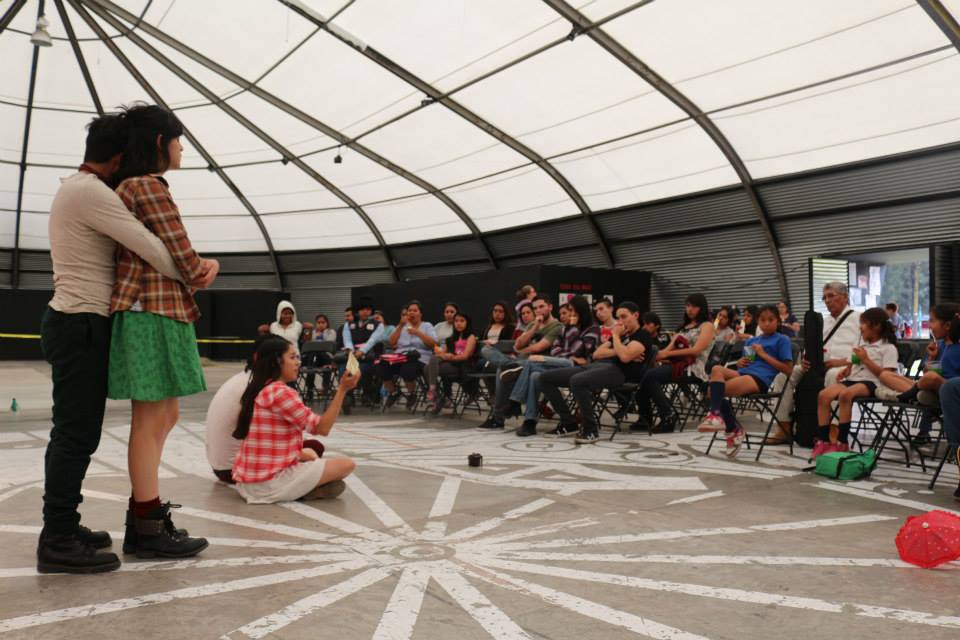 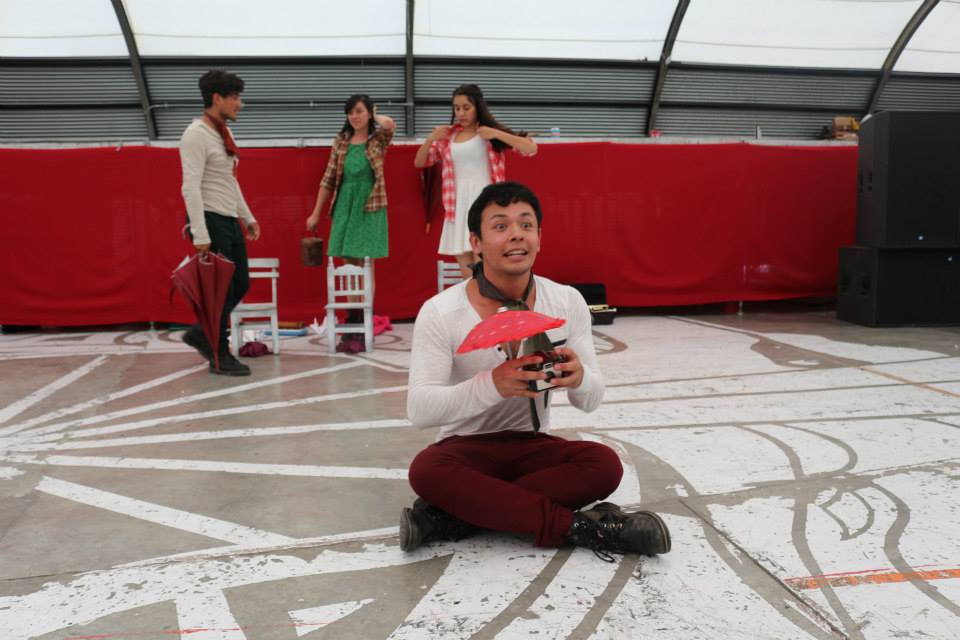 SIMPLEMENTE PLOUF8 De Agosto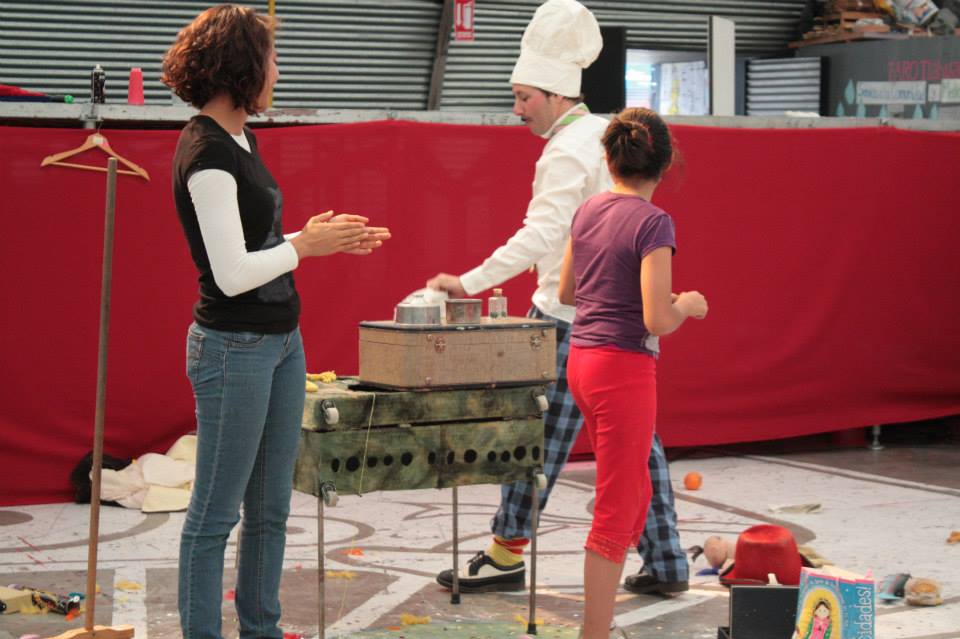 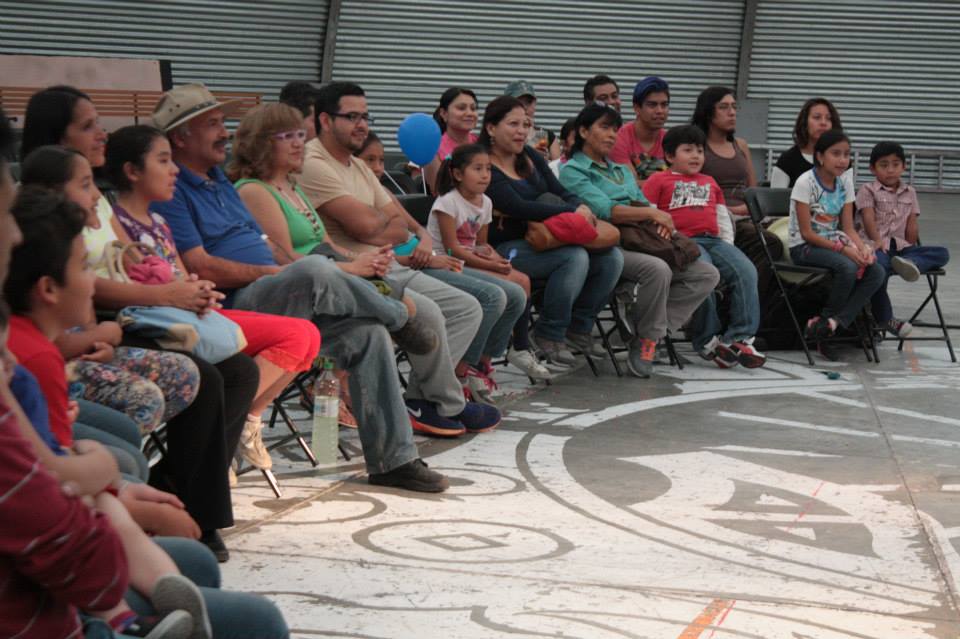 PITA AMOR16 De Agosto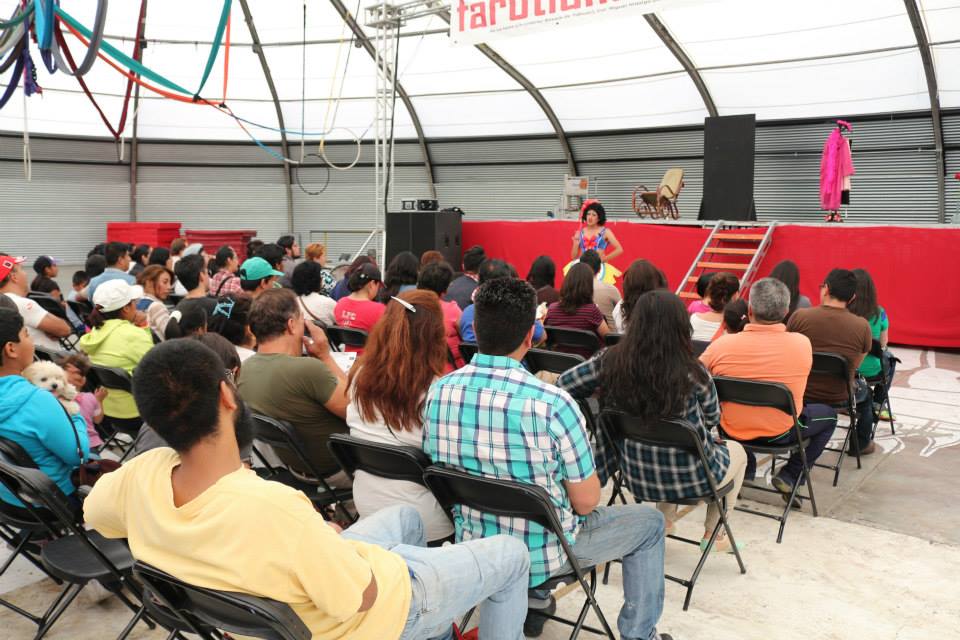 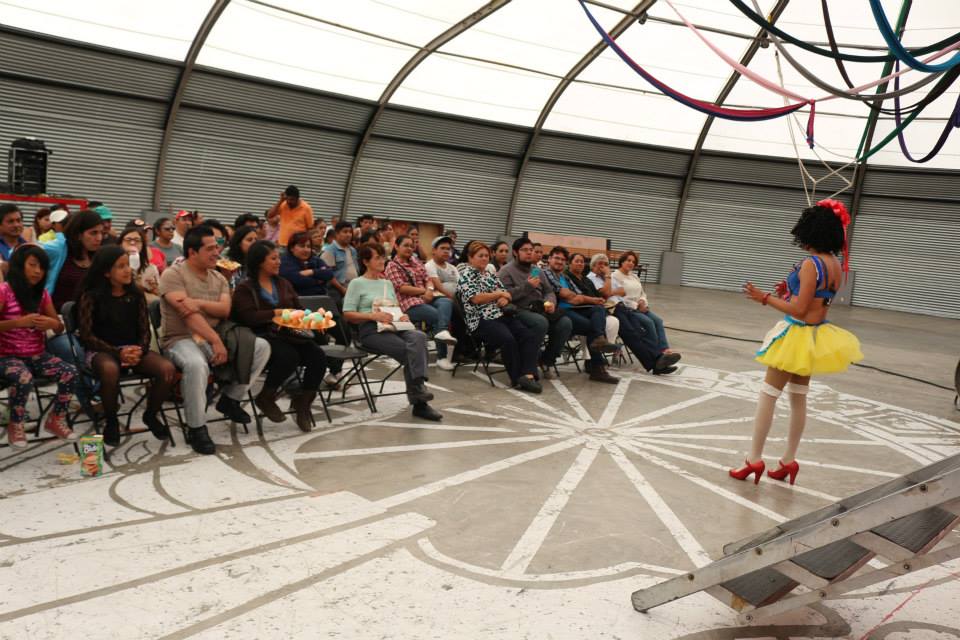 LA PAZ5 De Septiembre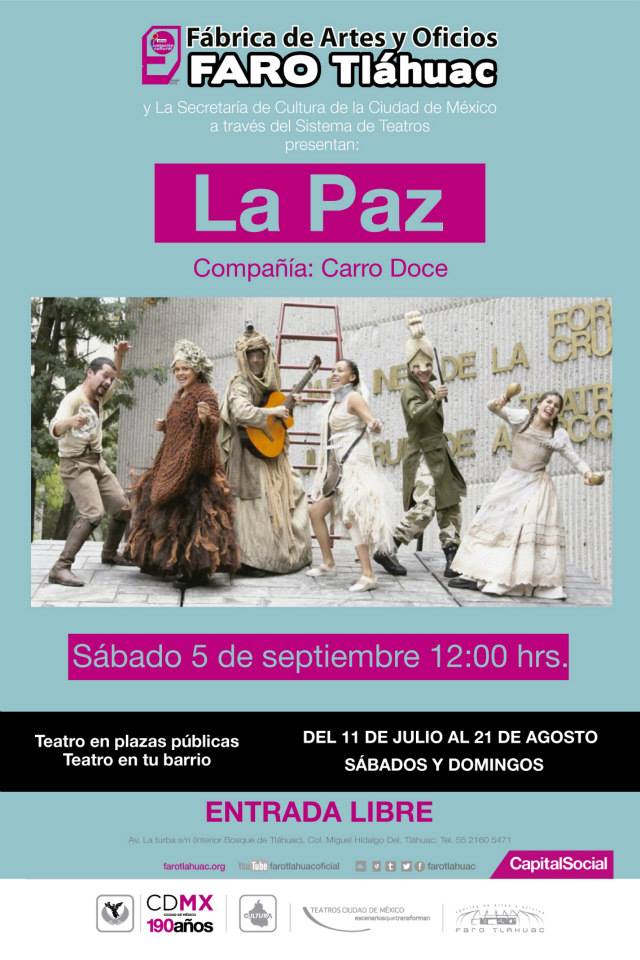 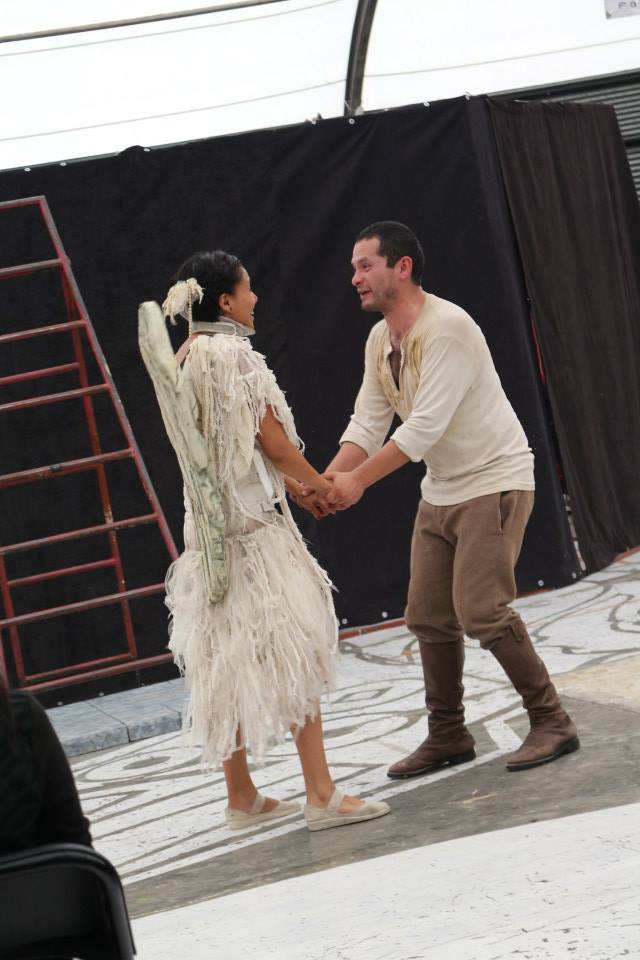 BRAVISIMO AGOSTO 2015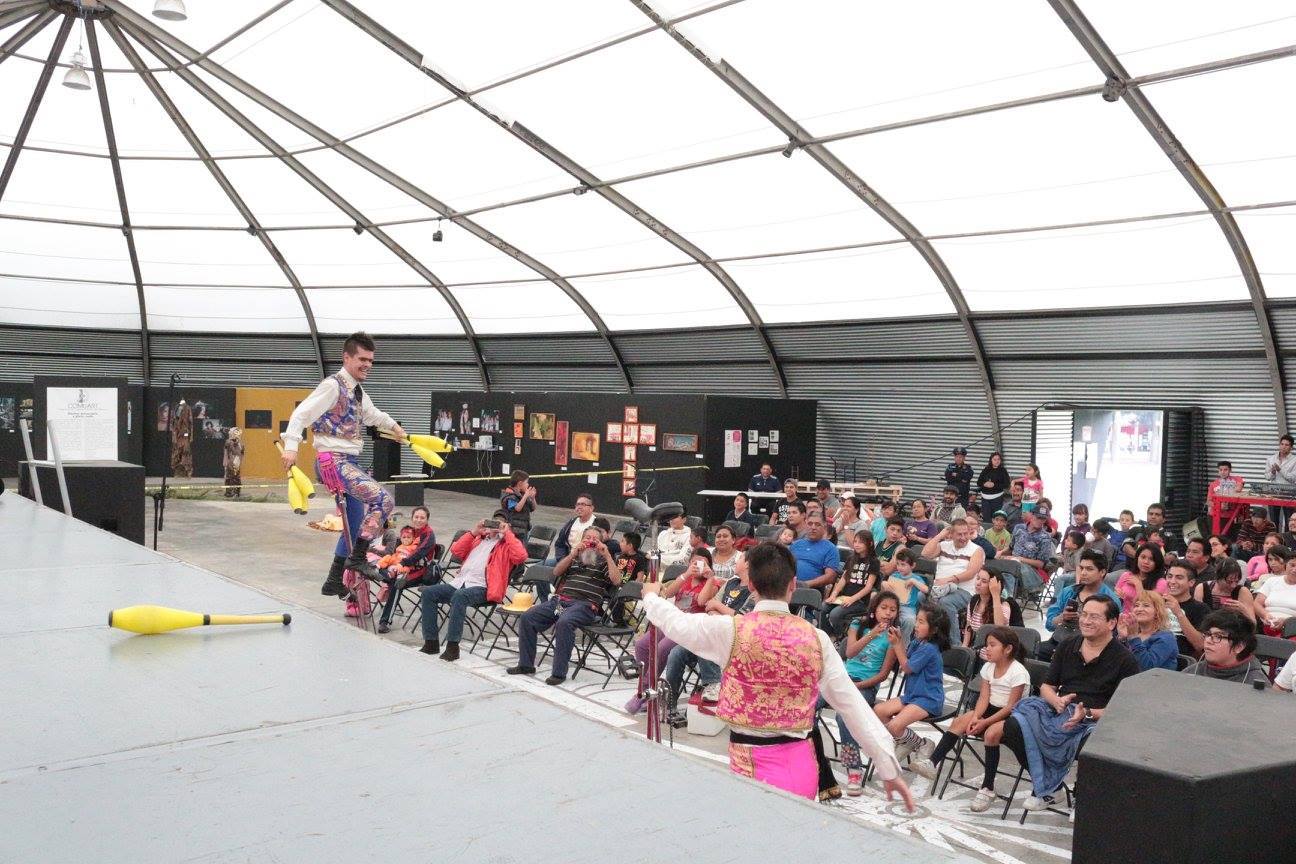 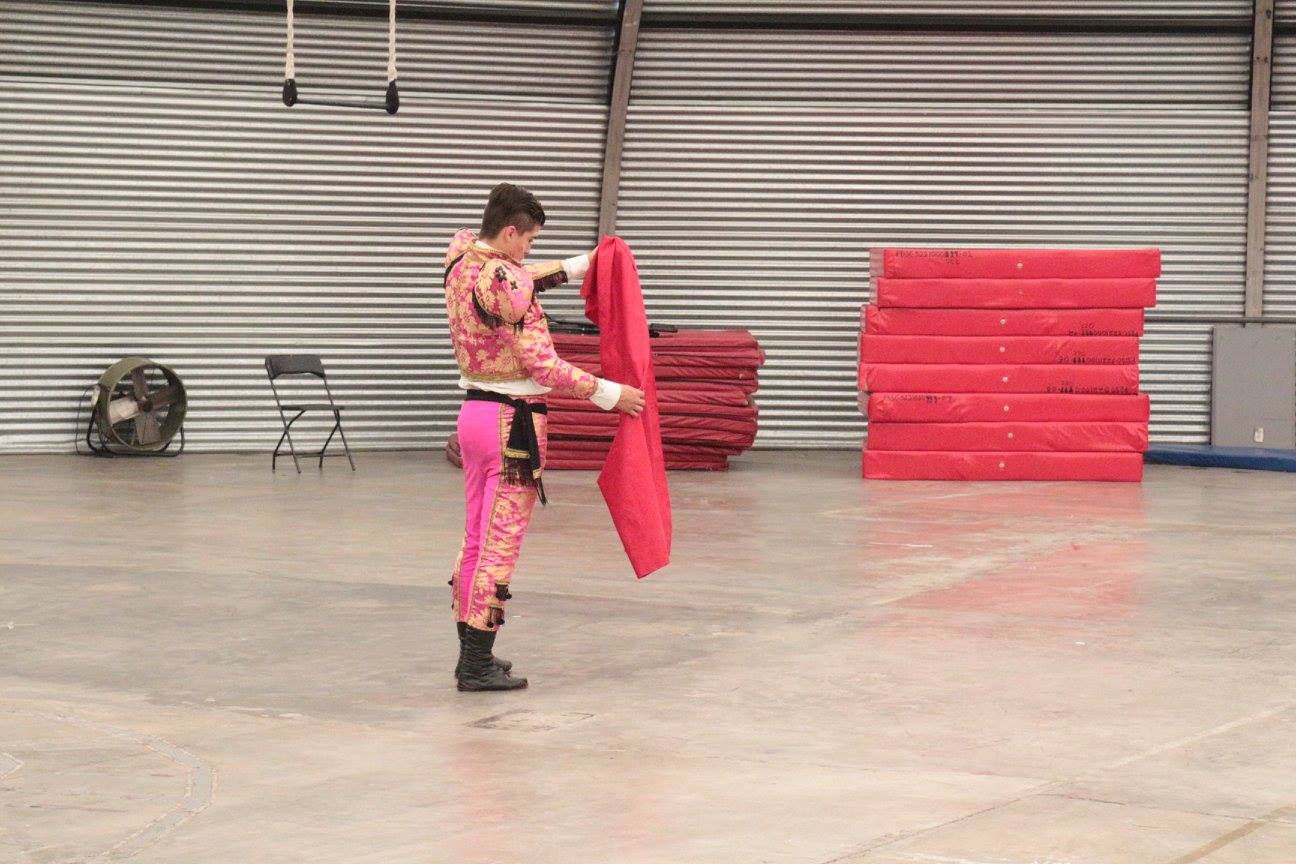 TRIPTICO CON MANZANAS19 DE SEPTIEMBRE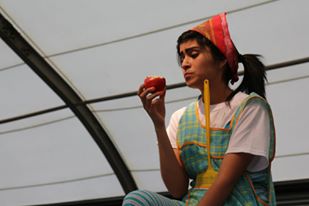 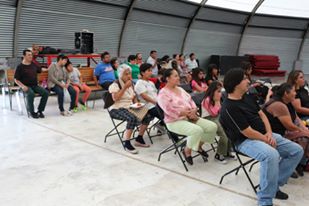 